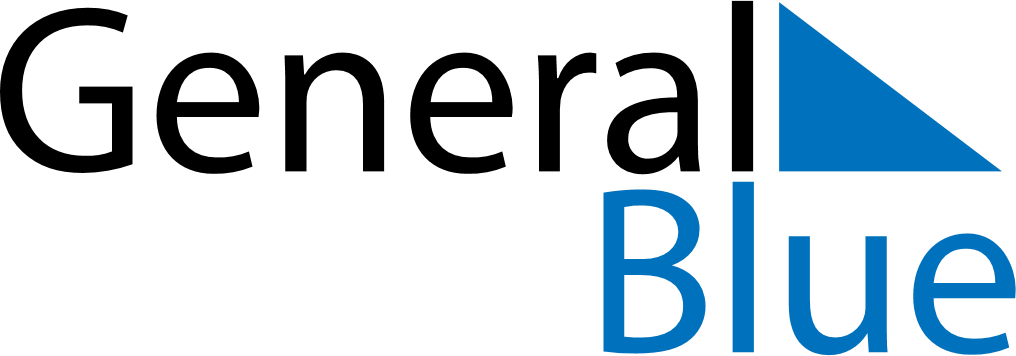 2020 – Q2Namibia  2020 – Q2Namibia  2020 – Q2Namibia  2020 – Q2Namibia  2020 – Q2Namibia  AprilAprilAprilAprilAprilAprilAprilMONTUEWEDTHUFRISATSUN123456789101112131415161718192021222324252627282930MayMayMayMayMayMayMayMONTUEWEDTHUFRISATSUN12345678910111213141516171819202122232425262728293031JuneJuneJuneJuneJuneJuneJuneMONTUEWEDTHUFRISATSUN123456789101112131415161718192021222324252627282930Apr 10: Good FridayApr 12: Easter SundayApr 13: Easter MondayMay 1: Workers DayMay 4: Cassinga DayMay 21: Ascension DayMay 25: Africa Day